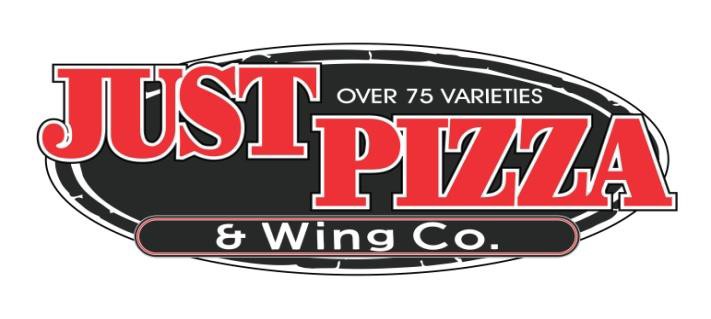 CATERING MENU$14.95 Per Person – 15 Person Minimum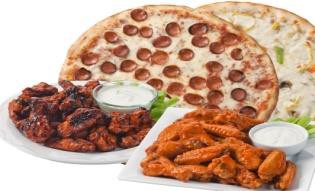 ALL 4 ITEMS INCLUDED!1.	Choice of any of our Over 75 Varieties of Pizza2.	Choice of Wings – Any Flavor3.	Choice of Meats (1 choice)BBQ Ribs, Roast Beef & Roll-Baked Chicken, Breaded Pork Chop4.	Choice of Sides (3 choices)Mashed Potatoes w/Gravy, Baked Ziti, Fresh Cut Fries, Garlic Bread w/Mozz. Cheese, Steamed Vegetables, Pasta Salad, Potato Salad, Cole Slaw,Chef Salad, Caesar Salad-Greek SaladGREAT FOROffice Parties · Holiday Parties ·Family Gatherings · Tailgate PartiesOr Any EventCALL OUR CATERING HOTLINE TODAY800-251-5689***7 DAYS PRIOR NOTICE REQUIRED***PRICE SUBJECT TO CHANGE WITHOUT NOTICETHANK YOU!